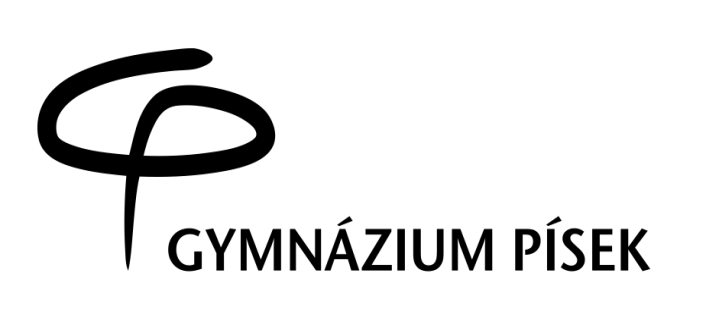 Výzva k podání nabídekV Písku dne 18.6.2018               Mgr. Petr Pícha ředitel školyPřílohy:Příloha č. 1 – Čestné prohlášení o splnění kvalifikačních předpokladů Příloha č. 2 – Smlouva o díloPříloha č. 3 – Výkaz výměrPříloha č. 4 – Krycí listPředmět zakázky: (služba/dodávka/stavební práce)Klimatizování jazykových učeben Gymnázia Písek.Datum vyhlášení zakázky:18.6.2018Název zadavatele:Gymnázium, Písek, Komenského 89Sídlo zadavatele:Písek, Komenského 89/20Osoba oprávněná jednat jménem zadavatele, vč. kontaktních údajů (telefon a emailová adresa)Mgr. Petr Pícha382 213 217picha.petr@gymna-pi.czIČ zadavatele:60869020DIČ zadavatele:CZ60869020Kontaktní osoba zadavatele, vč. kontaktních údajů (telefon a emailová adresa):Bc. Andrea Šmidmajerová382 214 913, 739 030 842smidmajerova.andrea@gymna-pi.czLhůta pro podávání nabídek (data zahájení a ukončení příjmu, vč. času)Zahájení – 28.6.2018Ukončení - 29.6.2018 v 10:30 hodinPopis předmětu zakázky:Předmětem zakázky je instalace klimatizace a vzduchotechniky do místností – jazykové učebny a kabinety AJ v budově B dle přiložené projektové dokumentace a technické specifikace.Předpokládaná hodnota zakázky v Kč max:1 860 000,- Kč bez DPH, 2 250 600,- Kč včetně DPH – maximální cenaNabídky převyšující tuto částku budou vyřazeny z dalšího hodnocení.Typ zakázky:Veřejná zakázka malého rozsahu dle zákona č. 134/2016 Sb., o zadávání veřejných zakázek, dále jen zákonMísto plnění veřejné zakázky:Gymnázium, Písek, Komenského 89, 397 01 PísekProhlídka místa plnění:Individuálně kdykoliv po předchozí domluvě s vedením školyLhůta dodání (zpracování zakázky)/ časový harmonogram plnění/ doba trvání zakázkyHarmonogramLhůta pro podání nabídek končí dnem 29.6.2018 v 10:30 hodin včetně, nabídky dodané po tomto termínu budou vyřazeny, nebudou dále hodnoceny.Výběr dodavatele provede jmenovaná hodnotící komise 29.6.2018 v 10:35 hodin, písemné oznámení o výsledku bude doručeno všem uchazečům do 2.7.2018.Smlouva o dílo bude podepsána do 5 dnů ode dne výběru dodavatele.Místo pro podání nabídky:Gymnázium, Písek, Komenského 89Sekretariát, 1.patro, č. dveří 109 Hodnotící kritéria:Nejnižší nabídková cena bez DPHReference uchazečeZáruka dodržení nejzazšího termínu dokončení pracíPožadavek na prokázání splnění základní, profesní a ekonomické kvalifikace dodavatele:Základní kvalifikační předpoklady Profesní kvalifikační předpokladyTechnické kvalifikační předpoklady vše na přiložený formulář – viz. příloha č. 1 Požadavek na uvedení kontaktní osoby uchazeče:Uchazeč ve své nabídce uvede kontaktní osobu ve věci zakázky, její telefon a e-mailovou adresu.Požadavek na formu nabídky:Nabídka musí být zadavateli podána v písemné formě. Nabídka musí být zpracována v českém jazyce. Nabídka musí být dodána v neporušené obálce s adresou zadavatele a dodavatele a nápisem „NEOTVÍRAT – výběrové řízení – Klimatizování jazykových učeben Gymnázia Písek“.Podmínky a požadavky na zpracování nabídky:Součástí nabídky každého uchazeče bude – Doklad prokazující splnění kvalifikačních předpokladů – příloha č. 1Podepsaný závazný návrh smlouvy o dílo v písemné formě – příloha č. 2Vyplněný výkaz výměr – příloha č. 3Krycí list nabídky – příloha č. 4Další podmínky pro plnění zakázky:Zadavatel si vyhrazuje právo zrušení výzvy v souladu se zákonem č. 134/2016 Sb., o zadávání veřejných zakázek.Zadavatel si vyhrazuje právo zadávací řízení před jeho ukončením zrušit, a to i bez udání důvodu. Náklady spojené s podáním nabídky zadavatel nehradí.Nesplnění technických parametrů dle přiložené technické specifikace bude důvodem pro vyřazení nabídky ze soutěže.V případě mimořádně nízké ceny je na základě výzvy zadavatele uchazeč povinen provést písemný rozklad cenové nabídky.